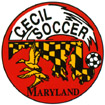 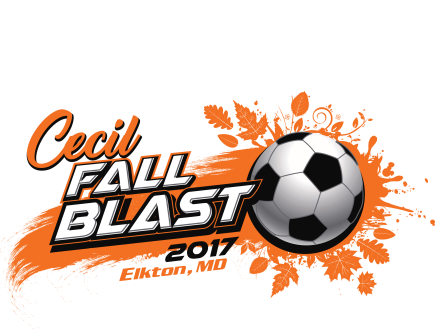 9th ANNUAL CECIL FALL BLAST SATURDAY, NOVEMBER 11, 2017FIELD LOCATIONS(FULL-SIDED FIELDS)FIELDS  	9, 10 & 11		CHESLAND PARKFIELDS	12, 13 & 14		PERRYVILLE HIGH SCHOOLFIELD 12 @ PERRYVILLE HIGH SCHOOL IS THE TURF FIELD(SMALL-SIDED FIELDS)FIELDS (U11/12) 	1, 2, 3 & 6			CHESLAND PARKFIELDS (U9/U10)	4, 5 & 7			CHESLAND PARKFIELD DIRECTIONSTournament Headquarters are located at our soccer complex called“Chesland Park” (Home to Cecil Soccer League & Club): From I-95 take Exit 109A, Route 279 South, towards Elkton.  Follow Route 279 to the third traffic light in Elkton and turn left onto Route 213 South.   Continue south on Route 213 and cross Route 40.   Travel about 3.4 miles and then turn right onto Elk Forest Road.   Travel about 1 mile and the entrance to the park will be on your right.401 Elk Forest RoadElkton, MD 21921Perryville High:  From headquarters turn right onto Elk Forest Road upon exiting Chesland. Once on Elk Forest Road continue and turn right onto McKeown Road and then one more right onto Locust Point Road which will bring you to the light at Route 213 turn left onto Route 213 and follow to Route 40.  Turn left onto Route 40 West for about 13.6 miles to Route 222 in Perryville.  Turn right onto Route 222 North and go about 1 mile and school is on the right.  (About 25 minutes from headquarters).1696 Perryville RoadPerryville, MD 21903